ROMÂNIA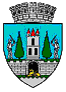 JUDEŢUL SATU MARECONSILIUL LOCAL AL MUNICIPIULUI SATU MAREHOTĂRÂRE NR. 339/23.12.2021privind aprobarea Planului de administrare - componenta de administrare al Consiliului de Administrație al APASERV SATU MARE S.A., pentru perioada 2021-2025Consiliul Local al Municipiului Satu Mare întrunit în ședința ordinară din data de 23.12.2021,Analizând proiectul de hotărâre înregistrat sub nr. 63419/16.12.2021, referatul de aprobare al Primarului Municipiului Satu Mare înregistrat sub nr. 63420/16.12.2021, în calitate de inițiator, raportul de specialitate al Serviciului Managementul Resurse Umane înregistrat sub nr. 63421/16.12.2021, avizele comisiilor de specialitate ale Consiliului Local Satu Mare,Luând act de adresa înaintată executivului de către directorul general al APASERV SATU MARE S.A. cu nr. 21028/16.12.2021 înregistrată la sediul instituției sub                        nr. 63379/16.12.2021, Hotărârea nr. 36/06.12.2021 a Consiliului de administrație a APASERV SATU MARE S.A. și Nota de fundamentare nr. 20.852/14.12.2021 a APASERV SATU MARE S.A. privind inițierea unui proiect de hotărâre în vederea aprobării Planului de administrare al Consiliului de administrație – componenta de administrare al APASERV SATU MARE S.A., pentru perioada 2021-2025,Având în vedere:Prevederile Legii 31/1990 privind societățile, republicată, cu modificările și completările ulterioare,Prevederile art. 2 pct. (8), art. 3 pct. (2) lit. f ), art. 30 alin. (1), alin. (4) și alin. (6) din O.U.G. nr. 109/2011 privind guvernanța corporativă a întreprinderilor publice, cu modificările și completările ulterioare, precum și a prevederilor                  H.G. nr. 722/2016 pentru aprobarea Normelor metodologice de aplicare a unor prevederi din Ordonanța de urgență a Guvernului nr. 109/2011 privind guvernanța corporativă a întreprinderilor publice; Prevederile Hotărârii Consiliului Local al Municipiului Satu Mare                                       nr. 29/28.02.2019 privind aprobarea modificării Actului constitutiv al                            S.C. APASERV Satu Mare S.A.;Prevederile Hotărârii Consiliului Local al Municipiului Satu Mare                                      nr. 279/28.10.2021 pentru implementarea măsurilor privind guvernanța corporativă a întreprinderilor publice la APASERV SATU MARE S.A.;Prevederile Dispoziției nr. 777/09.12.2020 privind delegarea d-lui Masculic Csaba, în calitate de reprezentant al Municipiului Satu Mare, în Adunarea Generală a Acționarilor  la APASERV Satu Mare S.A.;Tinând cont de  prevederile Legii nr. 24/2000 privind normele de tehnică legislativă pentru elaborarea actelor normative, republicată, cu modificările şi completările ulterioare,În conformitate cu prevederile art. 129 alin. (1), alin. (2) lit. a) lit. d) și alin. (3) lit. d) alin. (7) lit. n) din O.U.G. nr. 57/2019 privind Codul administrativ, cu modificările și completările ulterioare,În temeiul prevederilor art. 139 alin. (3) lit. h) şi art. 196 alin. (1) lit. a) din O.U.G. nr. 57/2019 privind Codul administrativ, cu modificările și completările ulterioare, Adoptă prezentaH O T Ă R Â R E:Art. 1. Se aprobă Planul de administrare – componenta de administrare al Consiliului de Administrație al APASERV Satu Mare S.A., pentru perioada 2021-2025, conform Anexei nr. 1 la prezenta hotărâre.Art. 2. Se aprobă indicatorii de performanță financiari şi nefinanciari rezultați din Planul de administrare al Consiliului de Administrație al APASERV Satu Mare S.A., pentru perioada 2021-2025, potrivit Anexei nr. 2, parte integrantă a prezentei hotărâri.Art. 3. Se mandatează domnul Masculic Csaba, reprezentantul Municipiului                  Satu Mare în Adunarea Generală a Acționarilor APASERV Satu Mare S.A., să voteze în Adunarea Generală a Acționarilor în sensul celor aprobate prin prezenta hotărâre.Art. 4. Cu ducerea la îndeplinire a prezentei hotărâri se încredințează Primarul Municipiului Satu Mare şi reprezentantul Municipiului Satu Mare în Adunarea Generală a Acţionarilor APASERV Satu Mare S.A..Art. 5 Prezenta hotărâre se comunică, prin intermediul Secretarului general al Municipiului Satu Mare, în termenul prevăzut de lege: Primarului Municipiului                     Satu Mare, domnului Masculic Csaba, Instituției Prefectului - Județul Satu Mare şi APASERV Satu Mare S.A.Președinte de ședință,                                            Contrasemnează          Nicoară Radu Lucian                                            Secretar general,                                                                                      Mihaela Maria RacolțaPrezenta hotărâre a fost adoptată cu respectarea prevederilor art. 139 alin. (3) lit. h) din O.U.G. nr. 57/2019 privind Codul administrativ;Redactat în 6 exemplare originaleTotal consilieri în funcţie 23Nr. total al consilierilor prezenţi22Nr total al consilierilor absenţi1Voturi pentru22Voturi împotrivă0Abţineri0